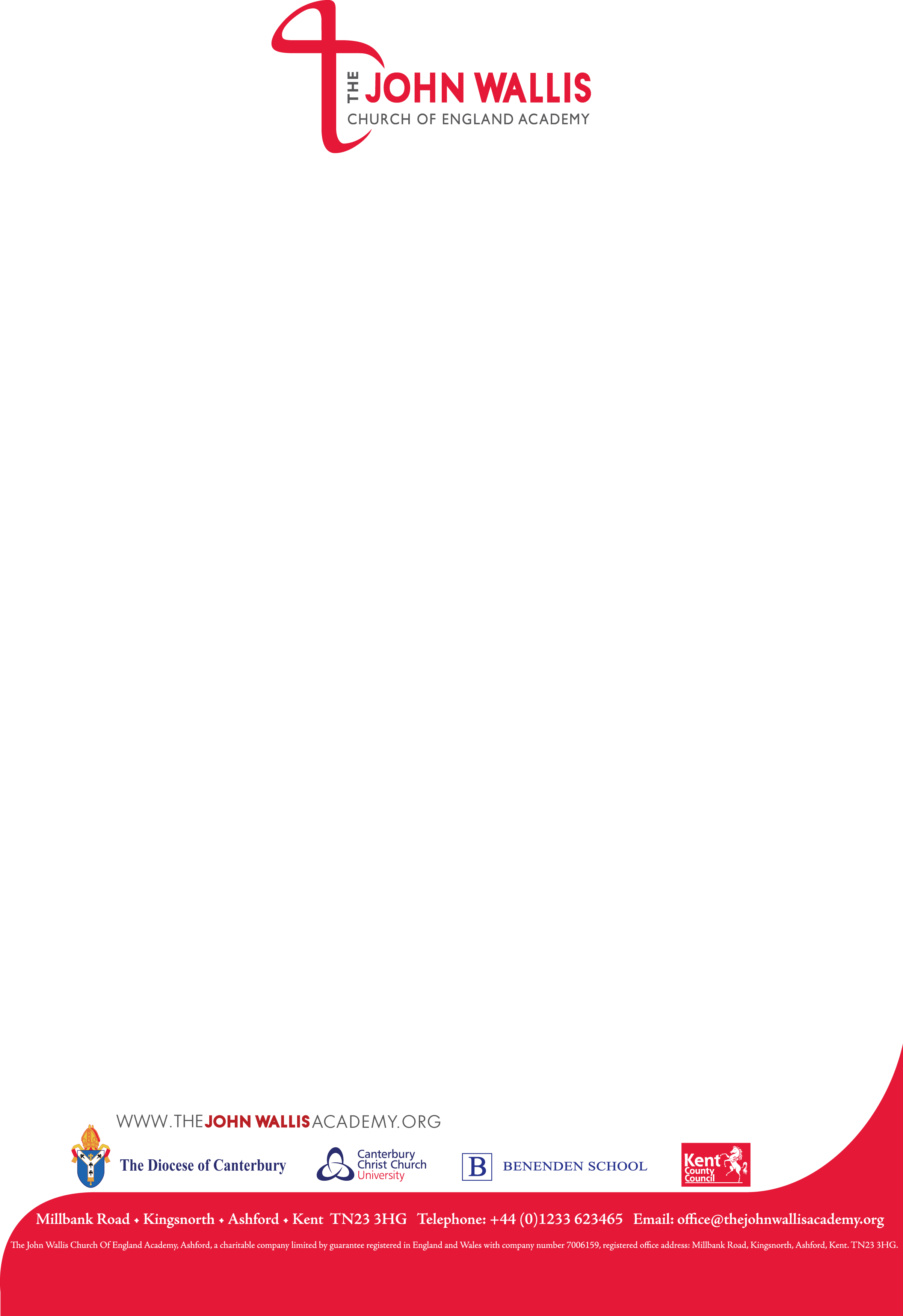 PRINCIPAL: JOHN McPARLAND  BD PGCE MA NPQHTEACHER OF FRENCHJOB DESCRIPTIONPost:	Teacher of FrenchResponsible to:	Subject Leader of Modern Foreign LanguagesOverall ResponsibilityTo plan, develop and deliver high quality lessons using a variety of approaches, to continually enhance teaching and learning.To monitor student progress, keeping student records that include assessment outcomes and targets set at regular intervals in line with Academy policy, to enable all students to achieve their full potential.To maintain and build upon the standards achieved in the award for QTS (Secondary) as set out by the Secretary of State.Contribute to the safeguarding and promotion of the welfare and personal care of children and young people with regard to the Every Child Matters agenda and Area Child Protection Procedures.Any other reasonable tasks requested by the Director of MFL, Assistant Principal or the Principal.General Teaching DutiesTeaching and LearningManage student learning through effective teaching in accordance with the Department’s schemes of work and policies.Ensure continuity, progression and cohesiveness in all teaching.Use a variety of methods and approaches (including differentiation) to match curricular objectives and the range of student needs, and ensure equal opportunity for all students.Set homework regularly, (in accordance with the Academy homework policy), to consolidate and extend learning and encourage students to take responsibility for their own learning.Work with EAL/SEN staff and support staff (including prior discussion and joint planning) in order to benefit from their specialist knowledge and to maximise their effectiveness within lessons.Support individual learning, including students on the subject gifted and talented register, by planning work with appropriate challenge and monitoring and reviewing student outcomes regularly.Work within the Assessment for Learning Strategy, using clear and precise learning objectives and defining criteria for success for each lesson. Work effectively as a member of the Department team to improve the quality of teaching and learning, by contributing to the Department Improvement Plan and implementing and monitoring change.Implement new initiatives, Academy, local or national, by adapting classroom procedures accordingly, monitoring progress and reflecting on pedagogical outcomes.Set high expectations for all students, to deepen their knowledge and understanding and to maximise their achievement.Use positive management of behaviour in an environment of mutual respect that allows students to feel safe and secure and promotes their self-esteem.Monitoring, Assessment, Recording, Reporting, and AccountabilityBe immediately responsible for the processes of identification, assessment, recording and reporting for the students in their charge.Track student progress, monitoring achievement against targets set, and take appropriate action on student outcomes.Assess students’ work systematically and use the results to inform future planning, teaching and curricular development.Contribute towards the implementation of IEPs as detailed in the current SEN Code of Practice particularly the planning and recording of appropriate actions and outcomes related to set targets.Be familiar with statutory assessment and reporting procedures and prepare and present informative, helpful and accurate reports to parents.Keep an accurate register of students for each lesson.  Unexplained absences or patterns of absence should be reported immediately in accordance with the Academy policy.Subject Knowledge and UnderstandingHave a thorough and up-to-date knowledge and understanding of the National Curriculum programmes of study, level descriptors and specifications for examination courses and, where appropriate, Curriculum programme for Post 16.Keep up-to-date with research and developments in pedagogy in the subject area.Contribute to the effective use of subject resources, including evaluation of new materials and equipment.Keep up-to-date with technological change and the use of technology to enhance delivery, and student access, to the subject.Professional Standards and DevelopmentBe a role model to students through personal presentation and professional conduct.Arrive in class, on or before the start of the lesson, and begin and end lessons on time.Cover for absent colleagues as is reasonable, fair and equitable.Be familiar with the Academy and Department handbooks and Departmental Portfolio contents and support all the Academy’s policies, e.g. those on Health and Safety, Citizenship, Literacy, Numeracy and ICT.Establish effective working relationships with professional colleagues and associate staff.Be involved in enrichment activities, after school clubs and visits.Maintain a working knowledge and understanding of teachers’ professional duties as set out in the current School Teachers’ Pay and Conditions document, and teachers’ legal liabilities and responsibilities relating to all current legislation, including ‘Every Child Matters’ to implement the Children Act 2004, and the role of the education service in protecting children.Liaise effectively with parent/carers and with other agencies with responsibility for students’ education and welfare.Be aware of the role of the Governing Body of the Academy and support it in performing its duties.Be familiar with and implement the relevant requirements of the current SEN Code of Practice, DDA and Access to Work.Consider the needs of all students within lessons (and implement specialist advice) especially those who have SEN; are gifted and talented; are not yet fluent in English (EAL students).Health and SafetyBe aware of the responsibility for personal Health, Safety and Welfare and that of others who may be affected by your actions or inactions.Co-operate with the employer on all issues to do with Health, Safety & Welfare.Have an understanding of visits’ procedures and the relevant actions to take when planning out of school activities.Continuing Professional Development1.	In conjunction with the line manager, take responsibility for personal professional development, keeping up-to-date with research and developments in teaching pedagogy and changes in the Academy Curriculum, which may lead to improvements in teaching and learning.2.	Undertake any necessary professional development as identified in the Academy Improvement Plan taking full advantage of any relevant training and development available.3.	Implement and develop pedagogic procedures introduced through the Academy, local or government initiatives.4.	Implement the use of new technologies that enhance teaching and learning.5.	Participate in leadership, peer and self monitoring and evaluation schemes, responding to, and acting upon, advice and guidance received.6.	Carry out reflective practice exercises to move classroom practice, teaching and learning, forward.7.	Use ‘gained time’ by revising teaching, learning and curriculum materials in readiness for new academic year; participate in collaborative planning sessions; provide additional student support or any activity directed by the Principal.8.	Maintain a professional portfolio of evidence and learning log to support the Performance Management process - evaluating and improving own practice.9.	Contribute to the professional development of colleagues, especially NQTs and ITTs.10.	Contribute to departmental development by sharing professional learning, expertise and skills with others in the team, through departmental training activities such as coaching and mentoring.Every subject teacher will be expected to have pastoral responsibilities.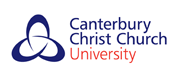 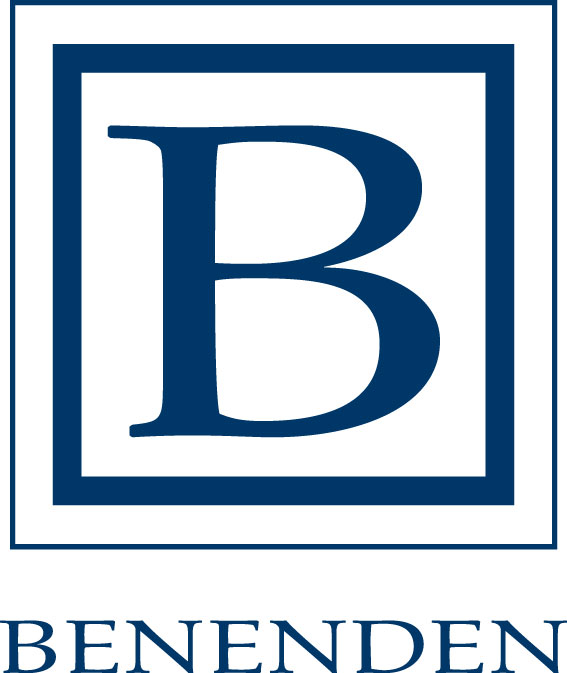 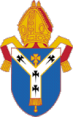 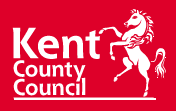 The Diocese ofCanterburyMillbank Road + Kingsnorth + Ashford + Kent  TN23 3HG	Tel:  +44(0)1233 623465	Email: office@thejohnwallisacademy.orgThe John Wallis Church of England Academy, Ashford, a charitable company limited by guarantee registered in England and Wales with company number 7006159, registered office address: Millbank Road, Kingsnorth, Ashford, Kent TN23 3HG.www.thejohnwallisacademy.org